REFERENDUM V ROKU 2023 V OBCI VIŠŇOVÉ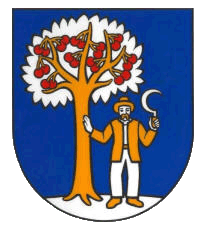 Voľba poštou voličom, ktorý má trvalý pobyt na území Slovenskej republikyVolič, ktorý má trvalý pobyt na území Slovenskej republiky a v čase referenda sa zdržiava mimo jej územia, môže požiadať o voľbu poštou a to v listinnej forme alebo elektronicky (e-mailom) tak, aby žiadosť o voľbu poštou bola doručená na adresu obce (obecného úradu), v ktorej má volič trvalý pobyt najneskôr 50 dní predo dňom konania referenda (t. j. najneskôr 2.12.2022).Na žiadosť doručenú po ustanovenej lehote sa neprihliada. Adresa pre doručovanie: Obecný úrad Višňové č. 556, 013 23 Višňové E-mail: urad@visnove.skŽiadosť o voľbu poštou musí obsahovať údaje o voličovi v rozsahu:  - meno a priezvisko, - rodné číslo, - adresu trvalého pobytu v Slovenskej republike, - adresu miesta pobytu v cudzine (ulica, číslo domu - orientačné číslo, obec, PSČ, štát), na ktorej si volič zásielku prevezme.Ak žiadosť spĺňa zákonom ustanovené náležitosti, obec zašle najneskôr 35 dní predo dňom konania referenda voličovi, ktorý požiadal o voľbu poštou, na adresu miesta pobytu v cudzine - obálku opatrenú odtlačkom úradnej pečiatky obce, - hlasovací lístok, - návratnú obálku (označenú heslom „VOĽBA POŠTOU - ELECTION BY MAIL“ a vypísanou adresou sídla obecného úradu obce ako adresáta a adresou voliča ako odosielateľa), - poučenie o spôsobe hlasovania.Po vykonaní hlasovania (podľa poučenia o spôsobe hlasovania) vloží volič hlasovací lístok do obálky opatrenej odtlačkom úradnej pečiatky obce a zalepí ju. Zalepenú obálku vloží do návratnej obálky, ktorú odosiela. Výdavky spojené so zaslaním návratnej obálky poštou hradí odosielateľ. Do výsledku hlasovania sa započítavajú hlasy na hlasovacích lístkoch, ktoré boli doručené obci trvalého pobytu voliča najneskôr v posledný pracovný deň predo dňom konania referenda (t. j. najneskôr 20.1.2023).Ďalšie informácie k referendu sú uverejnené na webovej stránke www.minv.sk/?referendum https://www.minv.sk/?referendumHlasovací preukazVolič, ktorý má trvalý pobyt na území Slovenskej republiky a v deň konania referenda nebude môcť hlasovať v mieste svojho trvalého pobytu vo volebnom okrsku, v ktorého zozname voličov je zapísaný, môže požiadať obec svojho trvalého pobytu o vydanie hlasovacieho preukazu. Obec na základe žiadosti voličovi vydá hlasovací preukaz a zo zoznamu voličov ho vyčiarkne s poznámkou o vydaní hlasovacieho preukazu.Hlasovací preukaz oprávňuje na zápis do zoznamu voličov v ktoromkoľvek volebnom okrsku.Volič môže požiadať o vydanie hlasovacieho preukazu  1. osobne najneskôr posledný pracovný deň pred konaním referenda (t. j. najneskôr 20. 1. 2023) v  úradných hodinách obce. Obec vydá hlasovací preukaz bezodkladne.  2. V listinnej forme na adresu Obecný úrad Višňové č. 556, 013 23 Višňové 3. Elektronicky (e-mailom): urad@visnove.sk  - vo forme elektronickej snímky žiadosti (sken) alebo - v textovej forme tvoriacej obsah e-mailovej správy tak, aby žiadosť o vydanie hlasovacieho preukazu bola doručená obci najneskôr 15 pracovných dní predo dňom konania referenda (t. j. najneskôr 2. 1. 2023). Žiadosť musí obsahovať údaje o voličovi • meno a priezvisko, • rodné číslo, • štátnu príslušnosť, • adresu trvalého pobytu (obec, ulica, číslo domu), • korešpondenčnú adresu, na ktorú obec doručí hlasovací preukaz.Obec zašle hlasovací preukaz voličovi na adresu trvalého pobytu, ak v žiadosti neuvedie inú korešpondenčnú adresu, najneskôr tri pracovné dni od doručenia žiadosti. Obec zašle hlasovací preukaz na adresu uvedenú v žiadosti doporučenou zásielkou „Do vlastných rúk".prostredníctvom osoby splnomocnenej žiadateľommožno požiadať o vydanie hlasovacieho preukazu najneskôr v posledný pracovný deň predo dňom konania referenda (t. j. najneskôr 20. 1. 2023). Žiadosť musí obsahovať údaje o voličovi • meno a priezvisko, • rodné číslo, • štátnu príslušnosť, • adresu trvalého pobytu (obec, ulica, číslo domu). Ak volič v písomnej žiadosti alebo elektronickej žiadosti uvedie, že hlasovací preukaz prevezme iná osoba, musí v žiadosti uviesť jej meno, priezvisko a číslo občianskeho preukazu. Táto osoba je povinná prevzatie hlasovacieho preukazu potvrdiť svojím podpisom.